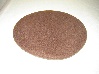 Girl’s Brown Beret  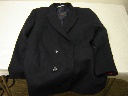 Boy’s blazer, navy blue 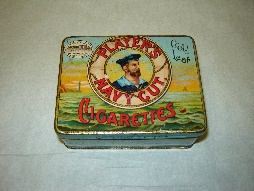 Box of Money, Navy Cut Tin 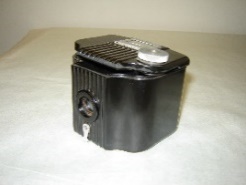 Camera Baby Brownie, Black 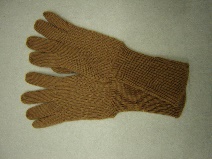 Pair of child’s hand-knitted gloves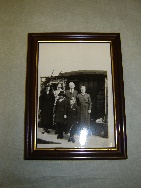 Black and white photo, framed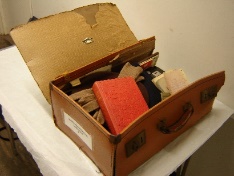 Brown Suitcase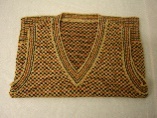 Child’s woollen tank-top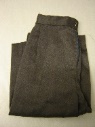 Boy’s trousers, grey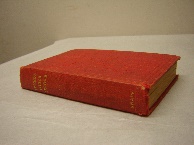 Froggy’s Little Brother, book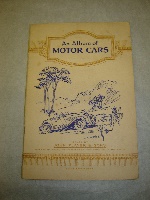 Album of Motor Cars, BookDocument 1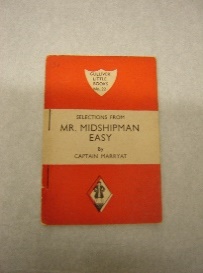 Mr Midshipman Easy, book GulliverDocument 2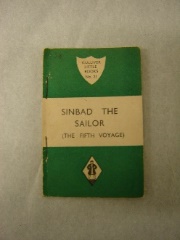 Sinbad the Sailor, book GulliverDocument 3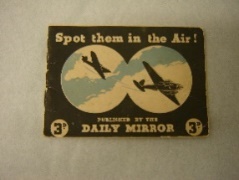 Spot then in the air bookDocument 4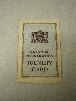 National Registration Identity CardDocument 5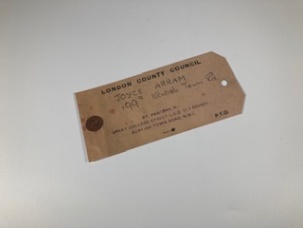 Evacuee labelDocument 6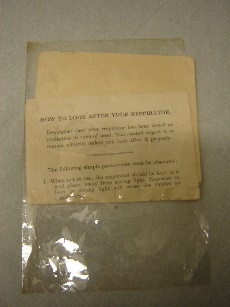 How to look after your respirator Leaflet Document 7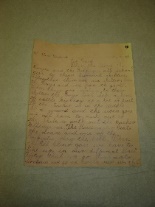 Letter describing Air RaidDocument 8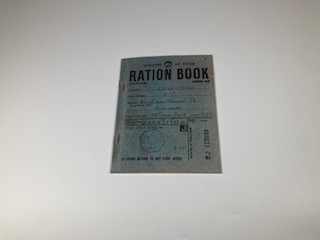 Ration BookDocument 9 Set of WW2 fact cards